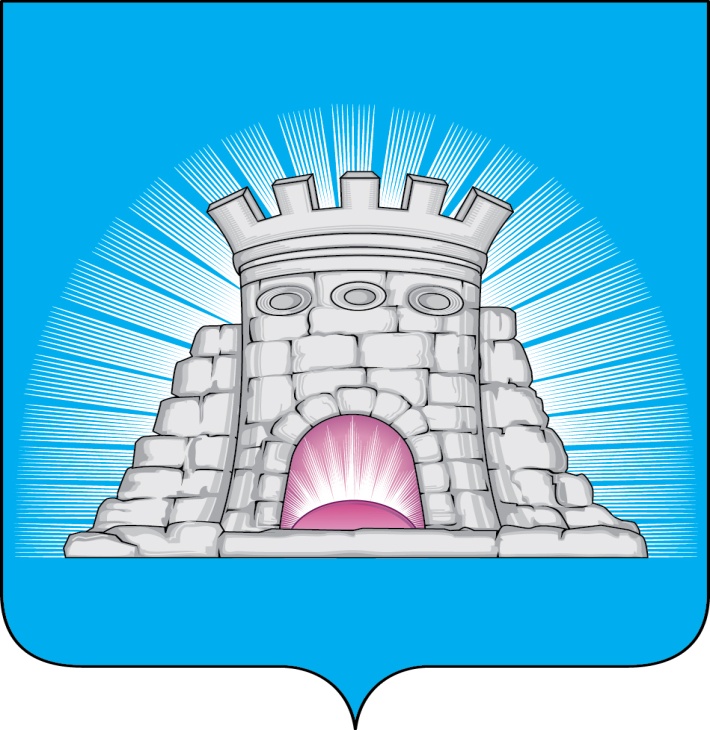 П О С Т А Н О В Л Е Н И Е06.03.2023          №  316/3г.Зарайск                       О создании муниципальной общественной комиссии                       городского округа Зарайск Московской области                       по вопросам формирования адресного перечня                       дворовых территорий, подлежащих комплексному                      благоустройству, адресного перечня по созданию                      и ремонту пешеходных коммуникаций, адресного                      перечня мест обустройства и установки детских,                      игровых площадок для включения в государственную                      программу Московской области «Формирование                      современной комфортной городской среды»            В целях реализации государственной программы Московской области  «Формирование современной комфортной городской среды», утвержденной Постановлением Правительства Московской области от 17.10.2017 № 864/38 (ред. от 20.04.2021), руководствуясь Федеральным законом от 06.10.2003 № 131-ФЗ «Об общих принципах организации местного самоуправления в Российской Федерации»                                             П О С Т А Н О В Л Я Ю:      1. Создать муниципальную общественную комиссию городского округа Зарайск Московской области по вопросам формирования адресного перечня дворовых территорий, подлежащих комплексному благоустройству, адресного перечня по созданию и ремонту пешеходных коммуникаций, адресного перечня мест обустройства и установки  детских игровых площадок для включения в государственную программу Московской области «Формирование современной комфортной городской среды» и утвердить ее состав:      Председатель комиссии – Петрущенко Виктор Анатольевич, глава городского округа;      Заместитель председателя комиссии – Простоквашин Александр Александрович, заместитель главы администрации городского округа Зарайск;                                                                                                                            010353        Секретарь комиссии - Надточаева Елена Михайловна, начальник отдела благоустройства и охраны окружающей среды администрации городского округа Зарайск;                                       члены комиссии:      - Белкина Елена Алексеевна, председатель Совета депутатов городского округа Зарайск московской области;      - Буров Сергей Александрович, начальник Машоновского территориального отдела администрации городского округа Зарайск;      - Жидкова Татьяна Юрьевна, председатель Общественной палаты городского округа Зарайск Московской области (по согласованию);       - Толмачева Юлия Олеговна, председатель комитета по управлению имуществом администрации городского округа Зарайск;       - Филиппов Дмитрий Васильевич, начальник Каринского территориального отдела администрации городского округа Зарайск;    - Чихирев Владимир Геннадьевич, Руководитель Ассоциации председателей Советов МКД  по городскому округу Зарайск;     -Чувинов Алексей Григорьевич, начальник Гололобовского территориального отдела администрации городского округа Зарайск;      - Чуракова Ольга Викторовна, начальник финансового управления администрации городского округа Зарайск      - Шаховских Александр Николаевич, начальник Струпненского территориального отдела администрации городского округа Зарайск;         - Яковлева Виолетта Олеговна, и.о. директора МБУ «Благоустройство, жилищно-коммунальное хозяйство и дорожное хозяйство».       2. Постановление главы городского округа Зарайск Московской области от 27.10.2022 № 1926/10 «О создании муниципальной общественной комиссии городского округа Зарайск Московской области по вопросам формирования адресного перечня дворовых территорий, подлежащих комплексному благоустройству и адресного перечня мест обустройства и установки детских игровых площадок для включения в государственную программу Московской области «Формирование современной комфортной городской среды» считать утратившим силу.        3.Опубликовать настоящее постановление на официальном сайте администрации городского округа Зарайск Московской области.       4. Контроль за выполнением настоящего постановления оставляю за собой.Глава городского округа Зарайск В.А. ПетрущенкоВерно: Начальник службы делопроизводства    Л.Б. Ивлева06.03.2023Послано:  в дело, юридический отдел, отдел благоустройства и ООС-2,  членам                           комиссии по списку, СВ со СМИ, прокуратура.Надточаева Е.М. 8(49666) 2-60-13